ЧТО ТАКОЕ ДОМАШНЕЕ НАСИЛИЕ?Домашнее насилие – умышленные противоправные либо аморальные действия физического, психологического или сексуального характера близких родственников, бывших супругов, граждан, имеющих общего ребенка (детей), либо иных граждан, которые проживают (проживали) совместно и ведут (вели) общее хозяйство, по отношению друг к другу, причиняющие физические и (или) психические страдания.                                               Действия физического характера – причинение телесного повреждения, боли, мучений, нанесение побоев.Действия психологического характера – воздействие на психику гражданина Республики Беларусь, иностранного гражданина и лица без гражданства (далее, если не определено иное, – гражданин) посредством угрозы, унижения чести и достоинства, совершения иных аморальных действий, которые объективно дают основания гражданину опасаться за свою безопасность или безопасность близких ему лиц.Действия сексуального характера – посягательство на половую свободу или половую неприкосновенность.Закон Республики Беларусь «Об основах деятельности по профилактике правонарушений»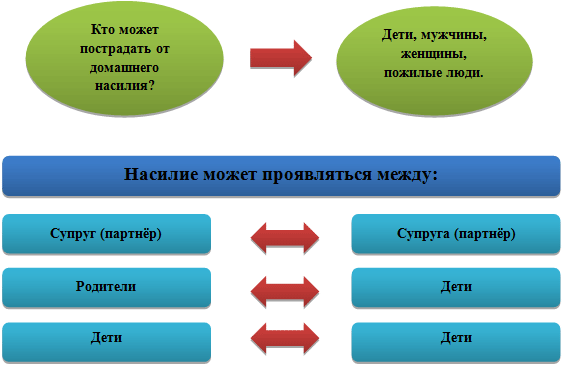 